Уважаемые жители, гости!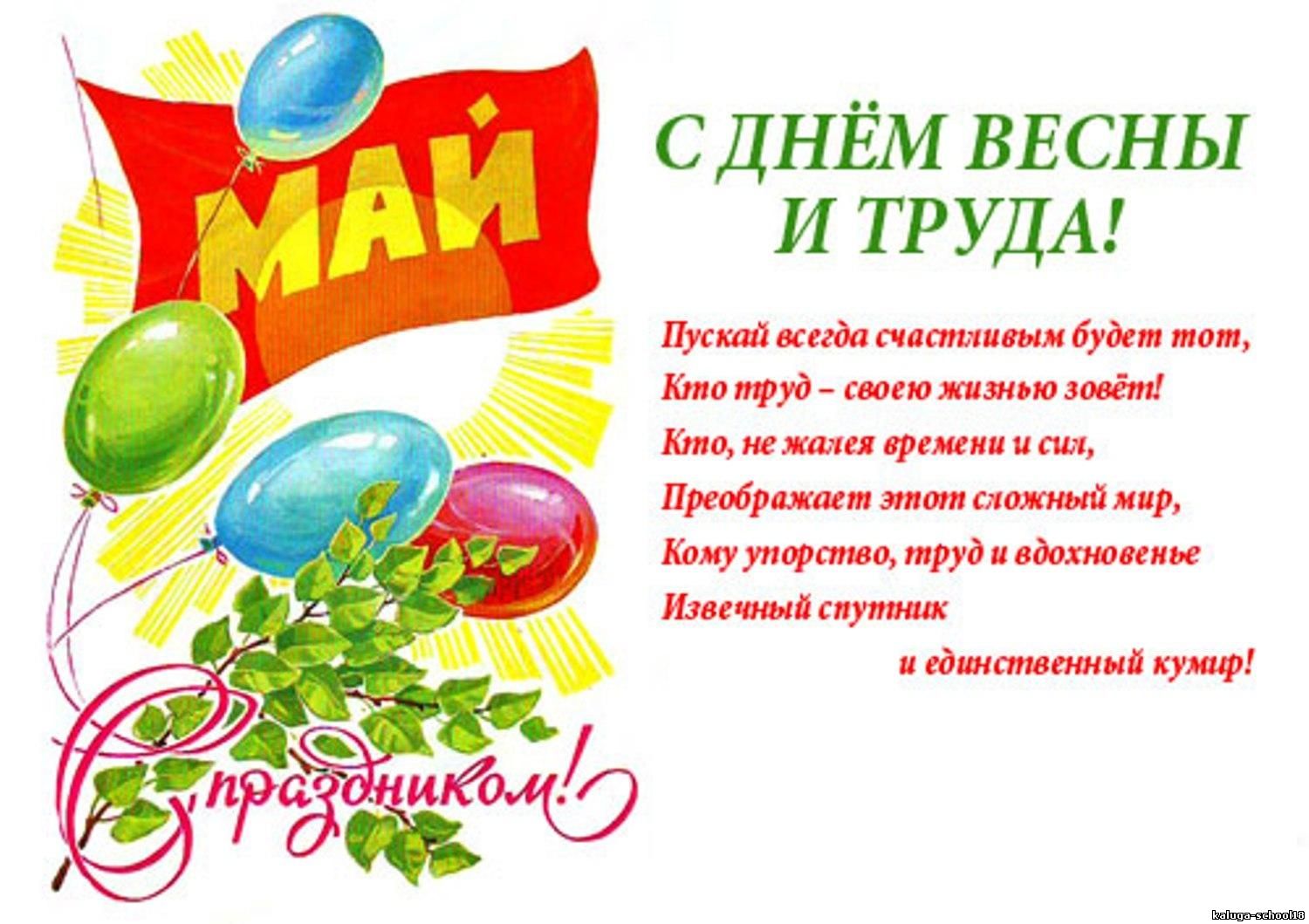 Приглашаем наПРАЗДНИЧНЫЕ ДИСКОТЕКИ В  КДУ поселения29,30 апреля и 1мая. Начало:22.00. Цена билета: 20 рублей.Добро пожаловать!